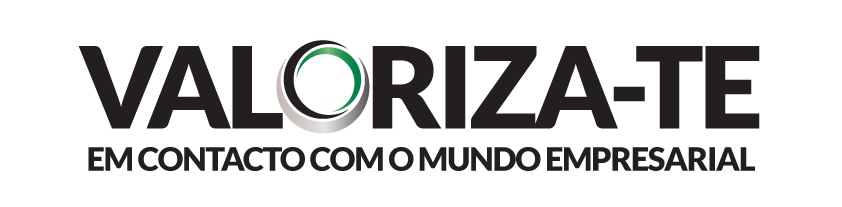                        De 3 a 14 de julho/17                                  (at. 11:00H dia 9 junho)Atribui-se prioridade às primeiras inscrições efetuadas, que decorrerão de 1 a 9 de junho/17, com reporte ao registo da data e hora da receção do formulário de candidatura, na CML.          De 17 a 29 de julho/17                        (at. 11:00H dia 9 junho)Atribui-se prioridade às primeiras inscrições efetuadas, que decorrerão de 1 a 9 de junho/17, com reporte ao registo da data e hora de receção na CML, do respetivo formulário de candidatura. 
   n.º total de vagas no dia 9 de junho, pelas 11:00H: 17Empresa*Funções a desempenharLocal de estágio/responsável da empresa/contactosVagasNome dos Jovens ColocadosVagas por PreencherCLÍNICA MÉDICO DENTÁRIAOrganização de ficheiros e arquivo fotográfico de clientesEdifício Brás, Rua da Base Aérea, n.º 165 – 2425-022 Monte RealAna Cláudia Carvalho – 244 611 884/5 / 917 489 3951Beatriz Penetra Dias Santos0ELETROCORTES – Eletrodomésticos, cozinhas e colchõesManutenção do site, facebook, software de gestão e webdesignEN 356/2, n.º 385 – Alto do Vieiro e CortesJorge Lopes – 244 801 117 – 919 009 0212Maria Justino GasparBeatriz Correia da Silva0GERMIPLANTA – Viveiros de Plantas, LdaApoio geral Rua Principal, n.º 34 - Aroeira2425-614 – Monte RedondoMónica Dias / Diana Carvalho – 244 685 52422LA REDOUTE PORTUGAL – Vendas à Distância SA.Picking de artigos, ramassagem, controlo ótico e embalagemZona Industrial da Barosa, Rua Beco dos Petigais, fração F, n.º 45 e 65 – 2400-431 – LeiriaManuela Cordeiro – 244 811 035 / 965 026 3741Thierry dos Santos0MACOLIS – Materiais de Construção e Climatização, SAAcompanhamento no atendimento ao público e reposição de material na loja.Estrada IC2 , cruzamento de Boa Vista/ FigueirasElisabete Ferreira – 244 720 5001Maria Clara Ornelas Bento0MARTOS e COMP.ª LDA. – Serração e MadeirasFunções administrativas de apoio à gestão.Rua N.ª senhora de Fátima, n.º 200 – Areias - ColmeiasLeonel Marto – 244 723 389 / 964 640 8061Miguel Custódio Vieira0MI AMOR – Agência MatrimonialBase de Dados; atendimento ao público e atendimento de chamadas telefónicas.Arcadas D. João III, loja 53 – 2400-118 LeiriaSusana Teixeira – 244 825 743 / 930 400 43311RICARDO SISMEIRO, Unipessoal, Lda. - ComércioInventário; arrumação; apoio à receção e expedição de mercadoriasRua dos Lagoeiros, Armz.  54 – 2415-644 – LeiriaMarisa Bettencourt – 244 027 5841Ricardo Alexandre Santos Graça0TEAM WHITE – Facility Services, Lda – Prestação de Serviços de LimpezaTrabalho administrativo e limpezas no escritório e/ou exteriorRua Camilo Korrodi, Terraços do Marachão, Lote 5 , 2.º E – 17 – LeiriaRui Rocha – 244 023 481 / 910 555 6611Andreia Vitorino Soares Sousa0 TECOFIX TÉCNICA DE EQUIPAMENTO E FIXAÇÃO, S.A. LogísticaRua Outeiro do Pomar, 765 Armazém 2 na Zona Industrial Casal Cego em Leiria –Celina Rodrigues – 244 830 300 / 9681163081Vera Maria da Silva Sousa 0TUBOFURO E LISOTEL (unidade hoteleira)Lisotel – Apoio, receção ao cliente e serviço de pequenos almoços (1 vaga).Lisotel – Apoio ao serviço de Housekeeping (limpeza e lavandaria) - (1 vaga).E.N. 109 Km 160,3 2415 – 737 OrtigosaIrene Alves – 244 616 073 / 917 215 4182Beatriz Correia da Silva1VGL – Sistemas de Segurança – Segurança EletrónicaInstalação de sistemas de segurança; elaboração do plano de Marketing e de FranchaisingEstrada Nacional 35611 – MaceiraCarlos Silva – 244 800 180/48  / 914 583 99533EmpresaFunções a desempenharLocal de estágio/ responsável da empresa/contactosVagasNome dos Jovens ColocadosVagas por PreencherACADEMIA MAIS SABER – Área: Educação.Monitor(a) de crianças nas férias de verão (acompanhamento, vigilância e apoio geral às ações planeadas)Estrada da Estação, n.º 18 – EstaçãoMarrazes – LeiriaVera Inácio – 244 046 407/917 793 0291Catarina Mafra Valentim0CLÍNICA MÉDICO DENTÁRIAOrganização de ficheiros e arquivo fotográfico de clientesEdifício Brás, Rua da Base Aérea, n.º 165 – 2425-022 Monte RealAna Cláudia Carvalho – 244 611 884/5 / 917 489 39511ELETROCORTES – Eletrodomésticos, cozinhas e colchõesManutenção do site, facebook, software de gestão e webdesignEN 356/2, n.º 385 – Alto do Vieiro e CortesJorge Lopes – 244 801 117 – 919 009 0212Daniel Alexandre Estima Amendoeira1GERMIPLANTA – Viveiros de Plantas, LdaApoio geral Rua Principal, n.º 34 - Aroeira2425-614 – Monte RedondoMónica Dias / Diana Carvalho – 244 685 52422LA REDOUTE PORTUGAL – Vendas à Distância SA.Picking de artigos, ramassagem, controlo ótico e embalagemZona Industrial da Barosa, Rua Beco dos Petigais, fração F, n.º 45 e 65 – 2400-431 – LeiriaManuela Cordeiro – 244 811 035 / 965 026 37411MI AMOR – Agência MatrimonialBase de Dados; atendimento ao público e atendimento de chamadas telefónicas.Arcadas D. João III, loja 53 – 2400-118 LeiriaSusana Teixeira – 244 825 743 / 930 400 43311RICARDO SISMEIRO, Unipessoal, Lda. - ComércioInventário; arrumação; apoio à receção e expedição de mercadoriasRua dos Lagoeiros, Armz.  54 – 2415-644 – LeiriaMarisa Bettencourt – 244 027 5841Laura Fernandes Gonçalves0TEAM WHITE – Facility Services, Lda – Prestação de Serviços de LimpezaTrabalho administrativo e limpezas no escritório e/ou exteriorRua Camilo Korrodi, Terraços do Marachão, Lote 5 , 2.º E – 17 – LeiriaRui Rocha – 244 023 481 / 910 555 66111TECOFIX TÉCNICA DE EQUIPAMENTO E FIXAÇÃO, S.A. LogísticaRua Outeiro do Pomar, 765 Armazém 2 na Zona Industrial Casal Cego em LeiriaCelina Rodrigues – 244 830 300 / 9681163081Natacha dos Santos Oliveira0TUBOFURO E LISOTEL (unidade hoteleira)Lisotel – Apoio, receção ao cliente e serviço de pequenos almoços  - 1 vaga.Lisotel – Apoio ao serviço de Housekeeping (limpeza e lavandaria) - 1 vaga.E.N. 109 Km 160,3 2415 – 737 OrtigosaIrene Alves – 244 616 073 / 917 215 4182Andreia Filipa Rodrigues Fernandes (apoio e receção ao cliente)Adriana Silva Santos0VGL – Sistemas de Segurança – Segurança EletrónicaInstalação de sistemas de segurança; elaboração do plano de Marketing e de FranchaisingEstrada Nacional 35611 – MaceiraCarlos Silva – 244 800 180/48  / 914 583 99533